关于举办江苏省震泽中学2024年（上）“育英杯” 教育科研论文评选活动的通知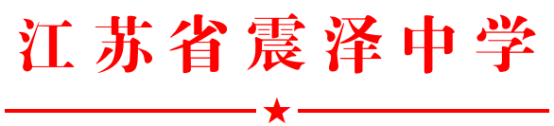 关于举办江苏省震泽中学2024年（上）“育英杯”教育科研论文评选活动的通知为深化我校教育科研工作，促进群众性教育科研发展，提升广大教师教育科研素养，促进我校“活泼泼地”学校文化的提档升级，推动“能动学堂”四有好教师团队建设，推进学校各级各类“十四·五”课题的研究，特组织江苏省震泽中学2024年（上）“育英杯”教育科研论文评选活动。现将有关事宜通知如下：一、参评对象全校40周岁以下（1984年1月1日以后出生）的在职在编教师，鼓励40周岁以上骨干教师积极参加。二、参评要求（一）选题1. “活泼泼地”教育“活泼泼地”是美国教育家约翰·杜威的学生、我国现代教育家汪懋祖为我校前身“震泽镇私立初级中学校落成纪念”题写的劝勉词，是专属于我校的一份历史文化印记与宝贵精神财富。“活泼泼地”教育彰显了一种五育并举的实践形式，是一种独特的校本育人实践。建构“活泼泼地”教育并赋予新的时代内涵，是震中人的使命和担当。2. “活泼泼地”科创特色高中建设的行动研究2021年，我校申报的江苏省教学科学“十四·五”规划课题《“活泼泼地”科创特色高中建设的行动研究》成功立项；2022年我校“天问”科创课程基地入围苏州市中小学课程基地建设项目。将学科教学与科创教育相融合，实现育人方式转型和学校内涵发展，需要我们每一位震中人献出自己的一份力量。3. “能动学堂”学科模型的建构《走向学习中心：“能动学堂”建设行动》是我校申报立项的苏州市基础教育前瞻性教学改革实验项目，旨在进行教学及其范式的改造或者再创造，建设未来学习中心，打造“能动学堂”，构建由“教”走向“学”的学习革命路径。在学校整体模型的基础上，需要不同学科教师对教学活动加以提炼，建构学科模型，开展“能动学堂”的学科实践。4. “澄心”全科大阅读实践研究全科阅读是强调全员参与、全科覆盖和全方位推进的跨学科阅读，力图让学生的阅读从“学习阅读”进阶至“通过阅读学习”的能力层级，以学生全学科阅读能力的提升为学生个人终身学习、终身发展奠基的阅读方式。“澄心”全科大阅读实践研究应以我校“澄心”全科大阅读课程基地为平台，努力建构跨学科阅读课程体系，打通教学与阅读间的隔膜，真正改变学校育人方式以及教师个人的教学方式。5. 大单元“教学评一体化”设计  新课标理念下的大单元教学的课堂，要求基于真实问题情境、大任务、大活动开展。这是因为基于新的课程改革，教学理念从知识逻辑走向学习逻辑、认知逻辑，开始更多关注到人的发展。在这个过程中，学习任务会分解到每个学生身上，基于真实情境下的问题解决，让学生在经历与体验中，达成深度学习。学习的具体结果，则通过表现性评价、形成性评价、过程性评价、总结性评价形式呈现。回到课堂教学中的“教学评一体化”，一定要基于目标（课时目标/单元目标/学段目标/教学目标）。因此，新课标下的大单元教学的“教学评一体”设计内涵主要有三个方面：第一，课程视角，学习目标、学业质量和任务活动是一致的；第二，教学视角，学生的学、教师的教和课堂评是一致的；第三，聚焦核心素养，把握教材，读懂学情，基于目标做到教学评一体。（二）格式参评文章上交Word文档，自拟标题，必须原创，标题上方以截图方式将查重文件的相关信息（含标题、作者姓名、查重率等）附上，标题下方写好作者姓名，引文要准确无误，注释统一用尾注（注意使用规范的参考文献格式，如：[1]乐毅.试论制定国家学业质量标准的若干基本问题[J].教育研究,2014(8).）。文章格式设置为：标题三号宋体加粗，一级标题四号宋体加粗，正文五号宋体、单倍行距。文章篇幅3000-5000字为宜。三、组织申报请各位教师按“教研组+教师姓名+文章标题”格式命名参评Word文档，于2月26日前将参赛论文（含查重文件）发送至指定邮箱：39076022@qq.com。四、论文评审与颁奖（一）评选工作由教科室成立专门的评选委员会负责，将本着公开、公平、公正的原则，组织有关专家进行评选。本次评选设一、二、三等奖若干。（二）获奖结果将在校园网站上公布，并颁发获奖证书。（三）优秀获奖论文将遴选编入《“活泼泼地”教育·育英论丛》，同时优先向省级论文评比活动推选。江苏省震泽中学2024年1月18日